KONKURS PLASTYCZNY NA  NAJPIĘKNIEJSZĄOZDOBĘ CHOINKOWĄ Zapraszamy wszystkich uczniów klas I – III  do wzięcia udziału w szkolnym konkursie plastycznym na „Najpiękniejszą ozdobę choinkową”.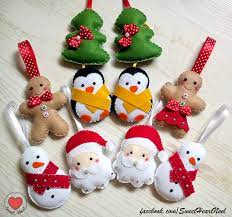 CELE KONKURSU: rozwijanie wyobraźni oraz pobudzanie aktywności twórczej uczniów;rozwijanie wrażliwości estetycznej;stworzenie uczniom możliwości prezentacji własnych dokonań twórczych;powrót do tradycji wykonywania ozdób bożonarodzeniowych;umożliwienie przedstawienia własnej wizji, nastroju oraz tradycji Świąt Bożego Narodzenia.WARUNKI UCZESTNICTWATechnika: dowolna, przestrzenna;Każda praca powinna być zaopatrzona w solidnie przymocowany element umożliwiający zawieszenie ozdoby na gałązce choinki;Każdy uczestnik może dostarczyć tylko jedną indywidualną pracę;Do pracy należy dołączyć karteczkę zawierającą dane, tj. imię autora oraz klasę;KRYTERIUM OCENY PRAC:  O wyłonieniu zwycięzców konkursu zdecyduje Komisja Konkursowa powołana przez organizatora.Prace oceniane będą zgodnie z następującymi kryteriami: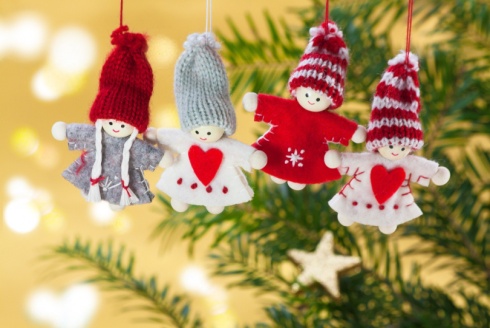 oryginalność,pomysłowość,walory artystyczne i estetyczne praczgodność z tematemTERMIN I MIEJSCE SKŁADANIA PRAC:W konkursie biorą udział prace, które zostały złożone do dn. 15.12.2021 r. w świetlicy Szkoły Podstawowej nr 2 w Bytowie OGŁOSZENIE WYNIKÓW:Ogłoszenie wyników Konkursu odbędzie się 21.12.2021 r. na profilu Facebook oraz stronie internetowej Szkoły Podstawowej nr 2 w Bytowie.Dla laureatów Konkursu przewidziane są nagrody rzeczowe oraz pamiątkowe dyplomy.UWAGI ORGANIZATORA:Organizator konkursu przewiduje utworzenie wystawy z otrzymanych prac.Uczestnictwo w  konkursie jest jednoznaczne z akceptacją niniejszego regulaminu.Organizatorzy: Patrycja Dawidowska, Anna Duda